ANKIETAProjekt sektorowej ramy kwalifikacji dla sektora turystyki (w skrócie: SRKT)BRANŻA BIUR PODRÓŻY(Organizatorzy turystyki, Agenci, Pośrednicy)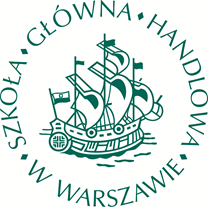 Szanowni Państwo,Przedstawiciele Katedry Turystyki Szkoły Głównej Handlowej na zlecenie Instytutu Badań Edukacyjnych wspólnie z kilkudziesięcioma praktykami z branży biur podróży przygotowali wstępny projekt sektorowej ramy kwalifikacji dla sektora turystyki w Polsce (w skrócie: SRKT). Sektorowa rama kwalifikacji dla sektora turystyki ma być m.in. narzędziem służącym dopasowaniu procesu kształcenia kadr do potrzeb turystycznego rynku pracy. Wierzymy, że stanie się tak, ponieważ rama jest zbiorem opisów charakteryzujących to, jaki zasób wiedzy, umiejętności oraz tzw. kompetencji społecznych (np. postaw) powinni posiadać pracownicy poszczególnych branż sektora turystyki. Opisy są stopniowalne i przypisane do bardziej ogólnej Polskiej Ramy Kwalifikacji, co oznacza, że opisane wymagania wobec osób z kwalifikacjami z niższych poziomów (pracownicy stanowisk niższego szczebla) są mniejsze niż wobec tych z kwalifikacjami z poziomów wyższych (pracownicy stanowisk wyższego szczebla). Mamy nadzieję, iż pozwoli to na uporządkowanie kwalifikacji funkcjonujących w sektorze turystyki i na ich wzajemne porównywanie, a przede wszystkim zwiększy „czytelność” dyplomów, świadectw i certyfikatów. Co więcej – dzięki powiązaniu sektorowej ramy kwalifikacji z Polską Ramą Kwalifikacji, która odnosi się do ramy europejskiej – zaistnieje możliwość porównywania kwalifikacji z sektora pomiędzy różnymi krajami UE.Do tej pory przygotowany został wstępny projekt charakterystyk poziomów kwalifikacji SRKT, zawierający charakterystyki dla czterech branż turystycznych: branży hotelarskiej, branży gastronomii hotelowej, branży pilotów i przewodników, rezydentów i animatorów czasu wolnego oraz branży biur podróży. Liczymy na to, że wyniki niniejszej ankiety pozwolą nam na zmodyfikowanie i uzupełnienie charakterystyk SRKT dla branży biur podróży stosownie do oczekiwań jej przedstawicieli. Mamy głęboką nadzieję, iż w przyszłości narzędzie to posłuży modyfikacji sytemu kształcenia kadr na potrzeby branży biur podróży i poprawy „jakości” absolwentów kursów, szkół i uczelni kształconych na potrzeby tej branży.Jakość SRKT zależy przede wszystkim od zaangażowania w ten projekt ekspertów z poszczególnych branż sektora turystyki, a więc również od osób wypełniających niniejszą ankietę. Prosimy więc Państwa o poświęcenie chwili czasu i wzięcie udziału w pracach nad poprawą jakości nowych kadr turystyki i z góry za to dziękujemy.Zespół ekspertów pracujący nad projektem SRKTKwestionariusz ankietyW celu wypełnienia kwestionariusza prosimy o zapoznanie się z Załącznikiem nr 1 oraz Załącznikiem nr 2.Sektorowa rama kwalifikacji powinna opisywać kompetencje kluczowe dla branży, czyli te, które są najbardziej istotne z punktu widzenia efektywnego wykonywania przez jej pracowników codziennych obowiązków. W związku z tym, w pracach nad tym narzędziem ważne jest wskazanie typów działalności oraz stanowisk, które można uznać za kluczowe w danej branży. 	W sektorze biur podróży wyróżniliśmy następujące typu działalności:TouroperatorzyBiura Agencyjne (agencje)Platformy internetowe Organizatorzy konferencji i kongresówCzy uważa Pan/i, że należałoby uwzględnić jeszcze inne typy działalności w tym podsektorze?	(Prosimy wpisać znak „X” przy wybranej odpowiedzi.)TAK	NIE			Jeśli TAK, to jakie?		(Prosimy wpisać propozycje innych typów działalności.)………………………………………………………………………………………………………………………………………………………………………………………………………………………………………………………………………………………………………………………………………………………………………………………………………………………………………………………………………………………………………………………………………………………………………………………………………………………………………………………………………………………………………………………………………………………………………………………………………………………………………………………………………………………………………………………………………………………………………………………………………………………………………………………………………………………………………………………………………………………………………………………………………………………………………………………………	Czy, Pana/i zdaniem, wymienione poniżej stanowiska są kluczowe z punktu widzenia funkcjonowania branży biur podróży?		(Dla każdego stanowiska prosimy wpisać znak „X” przy wybranej odpowiedzi.) Jeśli uważa Pan/i, że powyższą listę należy uzupełnić, prosimy o wpisanie innych propozycji stanowisk:……………………………………………………………………………………………………………………………………………………………………………………………………………………………………………………………………………………………………………………………………………………………………………………………………………………Czy przedstawione w Załączniku nr 1 wyznaczniki sektorowe opisują pełny zbiór kompetencji istotnych z punktu widzenia branży biur podróży?	(Prosimy o zapoznanie się z Załącznikiem nr 1, a następnie o wpisanie znaku „X” przy wybranej przez Pana/Panią odpowiedzi.)	TAK				NIE	Jeśli wybrał Pan/i NIE, prosimy o wyjaśnienie dlaczego, prosimy też podać ewentualną listę wyznaczników do usunięcia i/lub zaproponować nową/uzupełnioną listę.……………………………………………………………………………………………………………………………………………………………………………………………………………… ……………………………………………………………………………………………………………………………………………………………………………………………………………………………………………………………………………………………………………………………………………………………………………………………………………………………………………………………………………………………………………………………………………………………………………………………………………………………………………………………………………………………………………………………………………………………………………………………………………………………………………………………………………………………………………………………………………………………………………………………………………………………………………………………………………………………………………………………………………………………………………………………………………………………………………………………………………………………… Czy opisy poziomów kwalifikacji w SRKT są zrozumiałe?	(Prosimy o zapoznanie się z Załącznikiem nr 2, a następnie o wpisanie znaku „X” przy wybranej przez Pana/Panią odpowiedzi.)TAK				NIE	Jeśli NIE, prosimy o wyjaśnienie, które elementy są, Pana/i zdaniem, niezrozumiałe:………………………………………………………………………………………………………………………………………………………………………………………………………………………………………………………………………………………………………………………………………………………………………………………………………………………………………………………………………………………………………………………………………Czy opisy poziomów kwalifikacji w SRKT dobrze odzwierciedlają wymagania pracodawców branży biur podróży w zakresie kompetencji niezbędnych do pracy na różnych poziomach stanowisk?(Prosimy o zapoznanie się z Załącznikiem nr 2, a następnie o wpisanie znaku „X” przy wybranej przez Pana/Panią odpowiedzi.)TAK				NIE	Jeśli NIE, prosimy o wyjaśnienie, dlaczego Pan/i tak uważa:………………………………………………………………………………………………………………………………………………………………………………………………………………………………………………………………………………………………………………………………………………………………………………………………………………………………………………………………………………………………………………………………………………………………………………………………………………………………………………Czy potrafiłby/potrafiłaby Pan/i określić, na którym poziomie SRKT (między poziomem 1 a poziomem 8) są kwalifikacje, które Pan/i posiada?(Prosimy o zapoznanie się z Załącznikiem nr 2, a następnie o wpisanie znaku „X” przy wybranej przez Pana/Panią odpowiedzi.)TAK				 NIE	Jaki poziom SRKT (między poziomem 1, a poziomem 8) powinien zostać, Pana/i zdaniem, przypisany do kwalifikacji „Obsługa klienta w biurze podróży”?(Prosimy o zapoznanie się z Załącznikiem nr 2, a następnie o wpisanie poniżej prawidłowej, Pana/i zdaniem, odpowiedzi.)………………………………………………………………………………………………………Czy, Pan/i zdaniem, kwalifikacje pracowników biur podróży (np. dyplomy ukończenia kursów/szkoleń) powinny mieć przypisany poziom (np. 4) w SRKT?(Prosimy o wpisanie znaku „X” przy wybranej przez Pana/Panią odpowiedzi.)TAK			NIEDlaczego?………………………………………………………………………………………………………………………………………………………………………………………………………………………………………………………………………………………………………………………………………………………………………………………………………………………………………………………………………………………………………………………………………………………………………………………………………………………………………………………………………………………………………………………………………………………………………………………………………………………………………………………………………………………………………………………………………………………………………w bardzo małym stopniuw małym stopniuw umiarkowanym stopniuw dużym stopniuw bardzo dużym stopniutrudno powiedziećInformacja o Państwa firmie: Jaki rodzaj przedsiębiorstwa Pan/i reprezentuje? TouroperatorzyBiura Agencyjne (agencje)Platformy internetowe Organizatora konferencji i kongresówInne (jakie?) ………………………………………………………………………………………………………………………………………………………………………………………………………………………………………………………………………………………………Jaki jest rodzaj podstawowej działalności przedsiębiorstwa? Turystyka wyjazdowaTurystyka przyjazdowaTurystyka krajowaInne (podstawowe): ……………………………………………………………………..........
……………………………………………………………………………………………………Jaka była wielkość zatrudnienia w przedsiębiorstwie w ostatnim roku (można podać przybliżone wielkości)?……... 
w tym: w sezonie	……poza sezonem …… 	w tym na stanowiskach kierowniczych …… w sezonie	……poza sezonem …… 	w tym na stanowiskach eksploatacyjnych /bezpośredniej obsługi klienta …..w sezonie	……poza sezonem …… 								Dziękujemy za wypełnienie Ankiety!Załącznik nr 1: Wyznaczniki sektorowe w projekcie SRKTWyznaczniki sektorowe w skrócony sposób określają kluczowe dla sektora obszary kompetencji pracowników. Na potrzeby stworzenia projektu SRKT przyjęte zostało założenie, że podstawą wyodrębnienia wyznaczników powinny stać się oczekiwania gości/turystów w odniesieniu do całego oferowanego produktu turystycznego, a nie tylko pojedynczej usługi świadczonej np. w czasie wyjazdu. Z tego względu podjęto decyzję o przyjęciu wspólnych wyznaczników dla wszystkich czterech branż wchodzących w skład sektora turystyki (branży hotelarskiej, branży gastronomii hotelowej, branży pilotów i przewodników, rezydentów i animatorów czasu wolnego oraz branży biur podróży).Prosimy o zapoznanie się z poniższą propozycją wyznaczników sektorowych dla wstępnego projektu SRKT:Wiedza i fachowość (profesjonalizm) adekwatne do miejsca zajmowanego w łańcuchu obsługi turystów – rozumiane jako zachowania i postawy świadczące o znajomości specyfiki i zróżnicowania potrzeb turystów, roli jaką daną grupa usług pełni w ich zaspokojeniu (synergia), zasad i procedur obowiązujących przy realizacji zadań związanych ze świadczeniem poszczególnych rodzajów usług.Rzetelność i wiarygodność zarówno w przekazywaniu informacji o usługach jak i ich świadczeniu turyście/gościowi – rozumiane jako dostarczanie turyście/gościowi pełnych, prawdziwych i obiektywnych informacji o oferowanych usługach oraz świadczenie usług w pełni zgodnych z przekazanymi informacjami.Gościnność – gotowość służenia innym i przyjazny stosunek do turysty/gościa. Bezpieczeństwo turystów i gości – rozumiane jako świadomość istnienia zagrożeń dla życia, zdrowia, mienia turystów oraz dążenie do eliminacji lub ograniczenia ryzyka ich wystąpienia, a – w przypadku gdy zagrożeń nie da się uniknąć – do minimalizacji i likwidacji ich skutków.Załącznik nr 2: SRKT, branża biur podróży
(Organizatorzy turystyki, pośrednicy turystyczni, agenci)Kluczowe stanowiskaTAKNIENIE WIEMKierownik biura sprzedażyKonsultant d/s rezerwacji imprezSpecjalista d/s turystykiSpecjalista d/s obsługi podróżniczejSpecjalista d/s obsługi klientaSpecjalista d/s marketinguSpecjalista d/s imprez konferencyjnych i kongresowychMenedżer d/s sprzedaży agencyjnejMenedżer d/s produktuE - commerce menedżerKasjer lotniczy i biletowyW jakim stopniu, Pana/i zdaniem, SRKT może być przydatnym narzędziem dla rozwoju kompetencji pracowników branży biur podróży? (Prosimy o wpisanie znaku „X” przy wybranej przez Pana/Panią odpowiedzi.)SRKT poziom 3SRKT poziom 3SRKT poziom 3SRKT poziom 3Posiadacz kwalifikacji na poziomie 3 zna i rozumie:Posiadacz kwalifikacji na poziomie 3 potrafi:Posiadacz kwalifikacji na poziomie 3 jest gotów do:Profesjonalizm* Podstawowe pojęcia i terminologię dotyczącą organizacji imprez turystycznych,  ich sprzedaży oraz pośrednictwa turystycznego*Podstawowe informacje z zakresu geografii turystycznej, prawa turystycznego, finansów, zasobów turystycznych regionów,* Elementarne zasady podejmowania i prowadzenia działalności gospodarczej w turystyce*Zasady współpracy biur podróży z wytwórcami innych usług zaspokajających potrzeby turystów – w tym w szczególności z wytwórcami usług hotelarskich, gastronomicznych, pilotami i przewodnikami *Podstawowe typy umów zawieranych dostawcami usług wchodzących w skład imprezy turystycznej*Standardowe metody dotyczące projektowania, organizacji i sprzedaży imprez turystycznych oraz pośrednictwa turystycznego *Podstawowe rodzaje dokumentów związanych z organizacją i sprzedażą imprez turystycznych oraz pośrednictwem turystycznym*Standardowe technologie i programy informatyczne używane do wykonywania zadań zawodowych w tym w szczególności systemy rezerwacyjne i programy komputerowe *Wyszukiwać, porównywać i oceniać informacje potrzebne do przygotowania i realizacji imprezy turystycznej *Kalkulować ceny oferowanych usług turystycznych w złotówkach i dewizach*Obsługiwać systemy rezerwacyjne stosowane w biurach podróży*Przygotować program standardowej imprezy turystycznej *Porozumiewać się w języku obcym w sprawach z wiązanych z organizacją, sprzedażą i realizacją imprez turystycznych *Organizować stanowiska pracy i kierować pracą małego zespołu wykonującego zadania związane z realizacją imprezy turystycznej*Rzetelnego wykonywania podstawowych zadań zawodowych*Bycia dyspozycyjnym w zakresie wykonywania podstawowych zadań zawodowych*Samodzielnego podejmowania decyzji w sytuacjach standardowych, dotyczących podstawowych zadań zawodowych*Działania we współpracy z innymi w zakresie realizacji podstawowych zadań zawodowych*Komunikowania się z otoczeniem w celu realizacji podstawowych zadań zawodowychRzetelność*Podstawowe zasady dotyczące przekazywania klientom informacji o imprezach turystycznych*Podstawowe zasady dotyczące procedur reklamacyjnych, wynikające z regulacji prawnych *Udzielać informacji o oferowanych imprezach zgodnie z obowiązującymi zasadami*Udzielać informacji o procedurach reklamacyjnych *Rzetelnego udzielania informacji o oferowanych imprezach turystycznych i innych usługach*Udziału w postępowaniu reklamacyjnym Gościnność*Podstawy dobrych praktyk branży i zasady etyki zawodowejPostępować zgodnie z zasadami etyki określonymi w kodeksach etyki i kodeksach dobrych praktyk*Nawiązywania i utrzymywania relacji z otoczeniem, służących realizacji podstawowych zadań zawodowychBezpieczeństwo*Podstawowe zasady dotyczące ochrony nabywców imprez turystycznych przed skutkami utraty płynności finansowej organizatorów tych imprez (bezpieczeństwo ekonomiczne)*Podstawowe zasady informowania uczestników imprez o zagrożeniach jakie mogą wystąpić w miejscu pobytu *Zidentyfikować potencjalne źródła zagrożeń dla życia, zdrowia, bagażu oraz interesów ekonomicznych nabywców imprez turystycznych *Zachowywania podstawowych standardów bezpieczeństwa w przypadku wystąpienia zagrożeńSRKT poziom 4SRKT poziom 4SRKT poziom 4SRKT poziom 4Posiadacz kwalifikacji na poziomie 4 zna i rozumie:Posiadacz kwalifikacji na poziomie 4 potrafi:Posiadacz kwalifikacji na poziomie 4 jest gotów do:Profesjonalizm*Ogólne podstawy teoretyczne dotyczące sektora turystyki i branż wchodzących w jego skład* Podstawowe uwarunkowania rozwoju turystyki i branż wchodzących w jej skład * Podstawowe zasady podejmowania i prowadzenia działalności gospodarczej w turystyce * Zasady segmentacji rynku turystycznego *Podstawowe zasady organizacji imprez turystycznych z uwzględnieniem różnych form turystyki*Podstawowe zasady prowadzenia rachunkowości w turystyce, w tym dokonywania rozliczeń finansowych z zakresu turystyki krajowej i zagranicznej*Standardowe informacje z zakresu technik sprzedaży, kanałów dystrybucji i systemów rezerwacyjnych w turystyce *Podstawowe informacje na temat nowych trendów i innowacji w turystyce.*Śledzić tendencje dotyczące nowych typów usług i imprez turystycznych.*Wykorzystywać dostępne informacje dotyczące realizacji zadań w procesie organizacji imprezy turystycznej *Opracowywać program standardowej imprezy turystycznej wraz z niezbędną dokumentacją*Projektować stanowiska pracy potrzebne do realizacji zadań związanych z organizacją różnych rodzajów imprez turystycznych i kierować pracą zespołu realizującego te zadania.*Prowadzić instruktaż i szkolenie dla podległego zespołu *Bycia dyspozycyjnym w zakresie wykonywania standardowych zadań związanych z organizacją lub sprzedażą imprez i usług turystycznych*Samodzielnego podejmowania decyzji w sytuacjach częściowo zmiennych, dotyczących realizacji standardowych zadań związanych z organizacją lub sprzedażą imprez i usług turystycznych*Brania pod uwagę odroczonych w czasie skutków podejmowanych decyzji, związanych z wykonywaniem standardowych zadań zawodowych, także w częściowo zmiennych sytuacjach oraz podejmowania odpowiedzialności za podejmowane decyzje*Działania we współpracy z innymi w zakresie realizacji standardowych zadań związanych z organizacją lub sprzedażą imprez i usług turystycznych*Nawiązywania i utrzymywania długotrwałych relacji z otoczeniem, służących realizacji standardowych zadań związanych z organizacją lub sprzedażą imprez i usług turystycznychRzetelność*Zasady dotyczące przekazywania klientom i kontrahentom informacji o oferowanych usługach *Procedury reklamacyjne związane z nienależytym wykonaniem usług turystycznych *Monitorować proces przekazywania turystom i kontrahentom  informacji o oferowanych usługach *Monitorować przebieg postępowania reklamacyjnego*Działania we współpracy z innymi w zakresie udzielania klientom i kontrahentom informacji o oferowanych usługach*Działania we współpracy w postępowaniu reklamacyjnym.Gościnność*Zasady etyki zawodowej określone w krajowych i międzynarodowych kodeksach etyki dla biur podróży*Postępować zgodnie z zasadami etyki obowiązującymi w branży biur podróży*Komunikowania się i efektywnej współpracy z różnymi grupami odbiorców (klienci, kontrahenci, współpracownicy) w celu identyfikacji ich potrzeb i oczekiwań związanych z oferowanymi imprezami i usługami turystycznymiBezpieczeństwo*Zasady dotyczące realizacji obowiązku informowania turystów o wysokości zabezpieczania finansowego organizatora imprezy turystycznej*Zasady dotyczące realizacji obowiązku informowania turystów o zagrożeniach dla życia i zdrowia w miejscu realizacji imprezy*Przekazywać informacje o zabezpieczeniu finansowym organizatora imprezy turystycznej i zasadach korzystania z niego przez turystę *Podjąć działania w celu minimalizacji ryzyka wystąpienia zidentyfikowanych zagrożeń *Działania we współpracy z innymi w celu realizacji standardowych procedur związanych z obowiązującymi rodzajami zabezpieczeń finansowych* Współpracy z innymi w celu usunięcia lub minimalizacji ryzyka wystąpienia zagrożeńSKRT Poziom 5SKRT Poziom 5SKRT Poziom 5SKRT Poziom 5Posiadacz kwalifikacji na poziomie 5 zna i rozumie:Posiadacz kwalifikacji na poziomie 5 potrafi:Posiadacz kwalifikacji na poziomie 5 jest gotów do:Profesjonalizm*Podstawy teoretyczne organizacji i funkcjonowania podmiotów świadczących usługi zaspokajające potrzeby turystów* Ekonomiczne, społeczne i prawne uwarunkowania rozwoju turystyki i branż wchodzących w jej zakres*Zasady podejmowania i prowadzenia działalności gospodarczej w sektorze usług organizacji i sprzedaży imprez turystycznych oraz pośrednictwa turystycznego*Zasady organizacji imprez turystycznych i pośrednictwa turystycznego, w tym zasady dotyczące programowania imprez, logistyki oraz przygotowania umów z nabywcami usług turystycznych i kontrahentami*Technologie i programy informatyczne używane do wykonywania zadań zawodowych, w szczególności promocji, rezerwacji i sprzedaży imprez turystycznych* Śledzić zmiany na rynku turystycznym oraz w otoczeniu instytucjonalnym i prawnym biur podróży. * Gromadzić i analizować informacje dotyczące funkcjonowania biur podróży i wykorzystywać je do modyfikacji oferty turystycznej*Dobierać metody adekwatne do specyfiki świadczonej imprezy lub usługi turystycznej*Opracować program imprezy specjalistycznej wraz z odpowiednią dokumentacją.*Przygotować plan działań własnych i kierowanego zespołu dotyczący realizacji zadań związanych z organizacją niestandardowych imprez turystycznych*Samodzielnego podejmowania decyzji w sytuacjach zmiennych, dotyczących realizacji nietypowych zadań zawodowych z uwzględnieniem kontekstu ekonomicznego i społecznego w obszarze turystyki*Dokonywania samooceny pracy własnej oraz przyjmowania krytycznych uwag płynących z otoczenia*Działania we współpracy z innymi w zakresie realizacji nietypowych zadań zawodowychRzetelność* Rodzaj i zakres i nośniki informacji o oferowanych produktach turystycznych przekazywanych turystomDobrać nośniki do rodzaju i zakresu przekazywanych informacji o oferowanych produktach turystycznych*Rzetelnego wykonywania nietypowych zadań zawodowych, związanych z przekazywaniem informacji o oferowanych produktach turystycznych (np. niepełnosprawnym)*Komunikowania się i efektywnej współpracy z różnymi grupami odbiorców (klienci, kontrahenci, współpracownicy) dostosowanego do specyficznych uwarunkowań i potrzeb tych grupGościnność* Standardy obsługi turystów stosowane przez wytwórców świadczących usługi uczestnikom imprez turystycznych *Uwzględniać, przy projektowaniu imprez turystycznych, standardy obsługi turystów stosowane przez wytwórców świadczących usługi uczestnikom imprez turystycznych  *Bycia dyspozycyjnym w zakresie wykonywania nietypowych zadań związanych z zaspokajaniem potrzeb nabywców usług i imprez turystycznych *Nawiązywania i utrzymywania długotrwałych relacji z otoczeniem, służących podniesieniu standardów obsługi uczestników imprez turystycznych i nabywców usług turystycznychBezpieczeństwo*Zasady udzielania pomocy turystom w sytuacjach zagrożenia*Stosować procedury udzielania pomocy turystom w sytuacjach zagrożenia *Podejmowania samodzielnych decyzji w przypadku wystąpienia zagrożeń dla turystów.SRKT – poziom 6SRKT – poziom 6SRKT – poziom 6SRKT – poziom 6Posiadacz kwalifikacji na poziomie 6 zna i rozumie:Posiadacz kwalifikacji na poziomie 6 potrafi:Posiadacz kwalifikacji na poziomie 6 jest gotów do:Profesjonalizm*W zaawansowanym stopniu podstawy teoretyczne dotyczące organizacji i funkcjonowania podmiotów zaspokajających potrzeby turystów*Standardy prowadzenia działalności gospodarczej w turystyce, w tym w szczególności dotyczące zarządzania przedsiębiorstwem turystycznym, marketingu usług turystycznych, prawa w turystyce.*Różnorodne rozwiązania organizacyjne związane ze świadczeniem usług organizacji i sprzedaży imprez turystycznych i pośrednictwa turystycznego*Różnorodne metody i technologie stosowane w branży turystycznej w tym w szczególności programy informatyczne *Poszerzoną wiedzę specjalistyczną z zakresu krajoznawstwa, historii, geografii, przyrody, kultury, etnografii dotyczącą regionów pobytu turystów*W oparciu o dostępne dane dokonywać diagnozy sytuacji wewnętrznej podmiotu świadczącego usługi turystyczne oraz jego sytuacji na rynku lokalnym*Monitorować zmiany następujące na rynku biur podróży i uwzględniać je przy planowaniu działalności polegającej na świadczeniu usług organizacji i sprzedaży imprez turystycznych oraz pośrednictwa turystycznego*Adaptować proste metody, technologie i procedury związane z organizacją i sprzedażą imprez turystycznych oraz pośrednictwem turystycznym w tym w szczególności dotyczące systemów rezerwacyjnych * Kierować zespołem pracowniczym realizującym zadania w procesie przygotowania, oferowania i realizacji imprezy turystycznej lub usługi turystycznej * Przygotować i prowadzić szkolenia oraz prezentacje na temat ofert i zasad funkcjonowania systemów rezerwacyjnych w turystyce*Przygotować i prowadzić szkolenia zakresu organizacji i sprzedaży imprez turystycznych oraz pośrednictwa turystycznego*Podejmowania decyzji w sytuacjach trudnych związanych z projektowaniem, oferowaniem i realizacją imprez turystycznych *Przestrzegania zasad dotyczących zapewnienia jakości oferowanych imprez turystycznych i usług wchodzących w ich skład*Respektowania zasad uczciwej konkurencji na rynku biur podróży*Pełnienia roli lidera grupyRzetelność *Różnorodne metody i nośniki przekazywania informacji turystom, kontrahentom i współpracownikom*Dokonać wyboru metody przekazywania informacji turystom, kontrahentom i współpracownikom dostosowanej do ich potrzeb i możliwości odbioru*Projektować obieg informacji w zespole realizującym zadania na określonym etapie organizacji i świadczenia usługi turystycznej lub imprezy turystycznej*Wykazywania się wysoką kulturą osobistą w każdej sytuacjiGościnność*Różnorodne standardy obsługi turystów stosowane przez wytwórców usług turystycznych*Dokonać oceny stosowanych standardów obsługi turystów i w oparciu o tę ocenę dokonywać wyboru kontrahentów  *Wykazywania się cierpliwością w sytuacjach trudnych, napotykanych przy realizacji zadań związanych z organizacją sprzedażą i realizacją imprez turystycz-nych i pośrednictwem turystycznym Bezpieczeństwo*Różnorodne metody oceny ryzyka wystąpienia zagrożeń dla bezpieczeństwa turystów.*Dokonać oceny ryzyka wystąpienia zagrożeń dla turystów w związku z planowaną imprezą lub usługą turystyczną